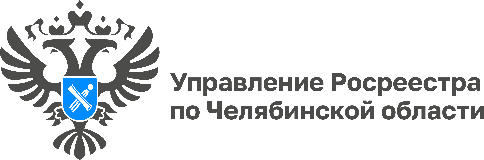 26.07.2023Рейтинг кадастровых инженеров Челябинской области доступен на сайте РосреестраУправление Росреестра по Челябинской области сообщает, что на официальном сайте ведомства размещен рейтинг кадастровых инженеров региона за 2 квартал 2023 года. С его помощью южноуральцы смогут получить подробную информацию о деятельности и результативности специалистов, а также выбрать, кому из профессионалов доверить выполнение тех или иных кадастровых работ.В рейтинге кадастровых инженеров, размещенном на сайте Росреестра (rosreestr.gov.ru), отражена информация об итогах работы кадастровых инженеров Южного Урала. Благодаря данному рейтингу граждане заочно могут составить представление о результатах профессиональной деятельности специалистов, осуществляющих кадастровую деятельность на территории Челябинской области. Дополнительно из рейтинга можно узнать более подробные сведения о заинтересовавшем кадастровом инженере (ФИО, номер в государственном реестре кадастровых инженеров, наименование СРО, в котором он состоит). Рейтинг составлен на основе мониторинга ошибок, допускаемых специалистами при подготовке межевых планов, технических планов и актов обследования. Теперь заказчики кадастровых работ при выборе специалиста могут предварительно ознакомиться с результатами его деятельности и понять, насколько эффективно он работает. Для этого в рейтинге отражено количество решений о приостановлении осуществления кадастрового учета и регистрации прав, а также представлены показатели по реестровым ошибкам, допущенным кадастровым инженером (количество принятых органом регистрации прав решений о необходимости устранения реестровых ошибок).! Рейтинг кадастровых инженеров за 3 квартал 2022 года размещен на сайте Росреестра в разделе «Открытая служба – Статистика и аналитика – Рейтинг кадастровых инженеров Челябинской области» (не забывайте правильно указывать 74 регион). Или просто перейдите по ссылке - https://rosreestr.gov.ru/open-service/statistika-i-analitika/reyting-kadastrovykh-inzhenerov-chelyabinskoy-oblasti/ «Росреестр уделяет особое внимание взаимодействию с кадастровыми инженерами. Формирование и размещение рейтингов кадастровых инженеров ни в коем случае не является рекламой их деятельности, а направлено в первую очередь на повышение качества предоставляемых услуг и снижение рисков для граждан при оформлении документов, – комментирует и.о руководителя Управления Росреестра по Челябинской области Ольга Юрченко. – Отдельно хочу рассказать южноуральцам, что теперь поиск кадастрового инженера стал доступен на портале «Госуслуг». Функционал сервиса даёт возможность подать заявку, указав параметры необходимых работ, а после выбрать исполнителя из откликнувшихся специалистов».Пресс-служба Управления Росреестра и филиала Роскадастра по Челябинской области